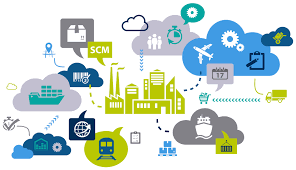 CourseSupply Chain Management I: Warehousing and DistributionObjectivesStudents will differentiate between operations management, supply chain, and logisticsStudents will review foundations of supply chain managementStudents will examine all 7 areas of supply chain functionsStudents will analyze the transformation of Starbuck’s supply chain and present their findingsStudents will compare and contrast the four subdivisions of logisticsTN State StandardsLogistics & Transportation #2: Research the four subdivisions of logistics in light of organizational management practices and prepare an explanatory paper or presentation that discusses the similarities and differences between the following subdivisions: a) business logistics, b) military logistics, c) event logistics, and d) service logistics.Logistics & Transportation #3: While variations exist from organization to organization, the following functions are often included under the logistics umbrella. Synthesize info from textbook(s), print, and online industry sources to describe each. Create a graphic illustrating how they interact with one another and write an accompanying explanatory narrative that indicates how each of the following affects product costs and profitability: a) transportation, b) warehouse and storage, c) intermodal freight transport, d) materials handling, e) inventory control, f) order fulfillment, g) inventory forecasting, h) production planning/scheduling, i) customer service, j) facility location, k) return goods handling, l) parts and service support, and m) salvage and scrap disposal.Essential QuestionsWhat is the difference between operations management, supply chain management, and logistics?What are the 7 areas of supply chain functions?How does each area of supply chain functions affect product costs and profitability?What are the similarities and differences between the four subdivisions of logistics?Duration3 weeks* All activities and PowerPoint are located on my website (bkavass.weebly.com) *ACTIVITIESACTIVITIESACTIVITIESACTIVITIESAssignmentDueDateDate CompletedGradeSupply Chain Functions Review PPTActivity: Our Food’s JourneyReading: Covid-19 Resets: Logistics Draws the LineActivity: Define Components of the Supply ChainCase Study: Chocolate Bars and Population ShiftsActivity: Collaborative Planning, Forecasting, and Replenishment WorksheetActivity: Forecasting Provides a Competitive Advantage for DisneyActivity: Map Listerine Supply ChainActivity: Assembly Line ProductionActivity: Distance, Rate, and TimeDECA Connection Role Play: Customer ComplaintsProject: Starbucks Supply Chain InstructionsStarbucks Supply Chain PPTReading: Starbucks: From Bean to CupProject: Subdivisions of LogisticsReading: Combat Cargo – Challenges of Military LogisticsUnit Exam: Supply Chain Functions Review